MUNICIPIO DE CARATINGA/MG - Extrato de Resultado – Pregão Presencial Registro de Preço 137/2022. Objeto: aquisição de gêneros alimentícios, bebidas e lanches diversos, destinada atender todas as secretarias municipais do município de Caratinga. Vencedores com menor preço: 3 S COMERCIAL LTDA - ME, inscrita no CNPJ: 39.596.414/0001-60 – Valor global R$ 231.544,00 (Duzentos e Trinta e Um Mil Quinhentos e Quarenta e Quatro Reais); ARTIPAN INDUSTRIA E COMÉRCIO DE PÃES LTDA - EPP, inscrita no CNPJ: 19.423.729/0001-07– Valor global R$ 781.140,00 (Setecentos e Oitenta e Um Mil Cento e Quarenta Reais); CENTER PÃO LTDA - EPP, inscrita no CNPJ: 71.229.397/0001-36– Valor global R$ 672.510,50 (Seiscentos e Setenta e Dois Mil Quinhentos e Dez Reais e Cinquenta Centavos); S&R SOLUÇÕES ALIMENTÍCIAS LTDA - ME, inscrita no CNPJ: 47.871.916/0001-80– Valor global R$ 250.644,00 (Duzentos e Cinquenta Mil Seiscentos e Quarenta e Quatro Reais). Caratinga/MG, 25 de Janeiro de 2023. Bruno Cesar Veríssimo Gomes – Pregoeiro.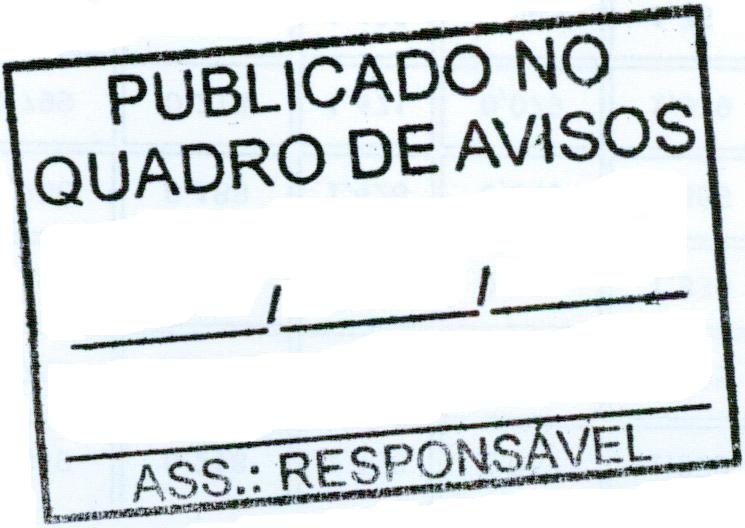 